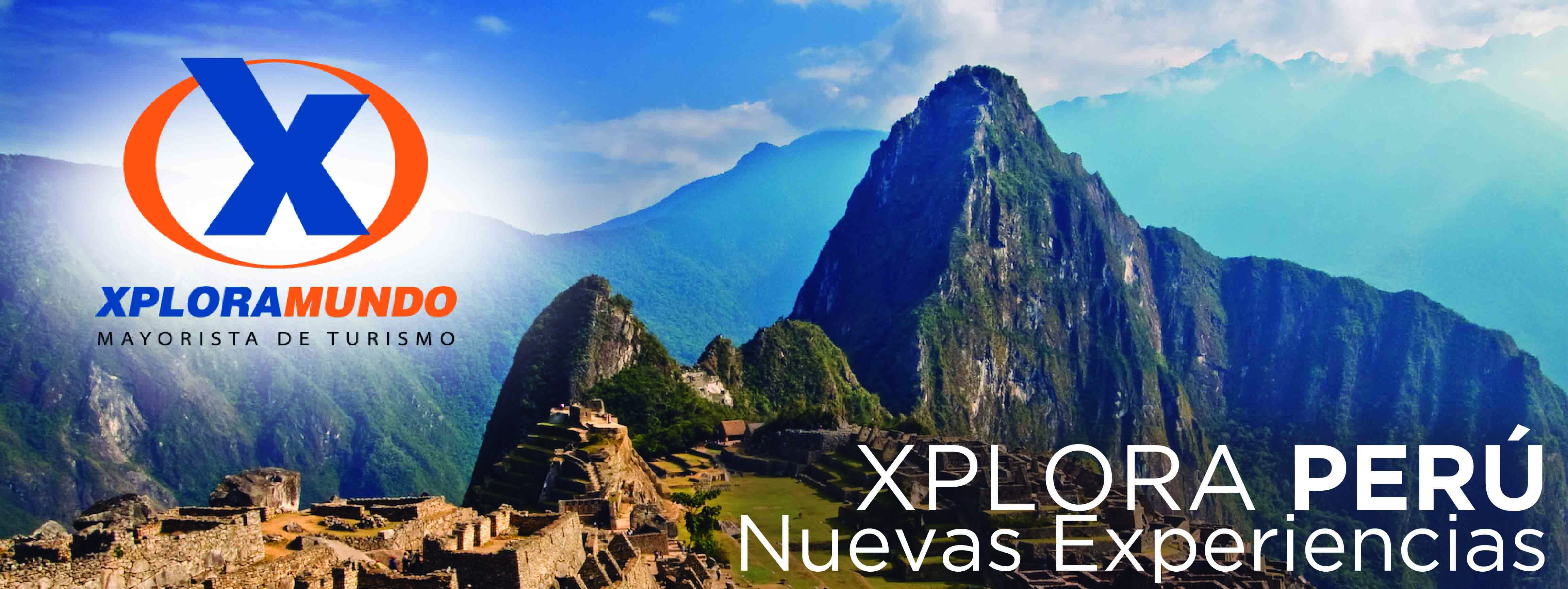 CUSCO Y SALKANTAY  SORAYPAMPA SKY LODGE Camino Inca Alternativo (Salkantay - Machu Picchu)6 Días/5 NochesVigencia: 31 de Diciembre, 2020.ITINERARIO:Día 1: Cusco Llegada a la Ciudad Imperial del Cusco, asistencia y traslado al hotel. Resto del día libre para descansar y aclimatarse a la altura. Alojamiento en Cusco.Alimentación: NingunaDía 2: Cusco/ Challacancha - Soraypampa Sky Lodge - Laguna De Humantay.El día empieza muy temprano con su recojo desde su respectivo alojamiento de 4:00 a 4:30 a.m. Aprox. Saliendo de Cusco, nos dirigiremos hacia el pueblo de Mollepata (aprox. 2:30 horas después de la salida de Cusco), se hará una pequeña parada de 30 a 45 minutos para desayunar. Una vez terminado el desayuno, continuaremos hacia Challacancha, punto de inicio de la caminata hacia Soraypampa Sky Lodge (duración 3:30 horas aprox. / 8 Km). Después del almuerzo en el Sky Lodge y un breve descanso, continuaremos con la caminata por 2 horas / 2 Km hacia la Laguna de Humantay, donde usted tendrá la oportunidad de apreciar la belleza de la laguna turquesa al pie de la montaña. Descenderemos por 2 horas / 2 Km. de retorno a nuestro Sky Lodge y pasaremos una noche acompañada por miles de estrellas y constelaciones. Pernocte en Campamento.Alimentación: Desayuno en el hotel, almuerzo, snack, hora del té y cena en campamento.Día 3: Soraypampa/ Abra Salkantay – Huayracmachay - ChaullayDespués de despertar con el primer rayo de luz a las 05:30 a.m. (aprox.) y el desayuno, empezaremos la caminata del día hacia el punto más alto en toda la ruta. (Abra Salkantay) aprox. 7 Km los cuales se caminará en un promedio de 4 horas. El ascenso será en terreno rocoso y empinado en el medio del valle y el imponente Apu Salkantay con secciones que probaran no solo la resistencia sino también la buena aclimatación. Una vez en la cima, se apreciará los paisajes espectaculares de los nevados de Salkantay la segunda montaña más alta en la región de Cusco. Durante un pequeño receso usted tendrá suficiente tiempo para descansar y apreciar el paisaje único del Abra de Salkantay, continuaremos descendiendo por un terreno rocoso hasta llegar a nuestro punto de almuerzo en Huayracmachay. Retomaremos la caminata por aprox. de 2:30 horas, hasta llegar a Chaullay donde pasaremos la noche en un clima cálido propio de la zona. Pernocte en Campamento.Alimentación: Desayuno, Almuerzo, snack, hora de té en la tarde y Cena en campamento.Día 4: Chaullay/ La Playa – Hidroeléctrica – Aguas Calientes.A las 6 a.m. después del desayuno, iniciaremos una caminata por senderos rodeados de fauna y flora de bosque nubloso donde se puede apreciar la gran variedad de diferentes frutas como bananos, aguacates, granadillas y maracuyá, nuestra caminata por el valle son aprox. 6 horas / 17 km. Durante la caminata seguiremos apreciando paisajes con pequeñas cascadas de agua, orquídeas y animales de la zona. En La Playa almorzaremos y luego de un pequeño descanso continuaremos en un transporte hasta Hidroeléctrica donde tendrá la opción de tomar el tren de Hidroeléctrica a Aguas Calientes (no incluido) o caminar hasta Aguas Calientes. La caminata Hidroeléctrica hacia Aguas Calientes es de 3 horas / 10 km. por la carilla del tren, en el camino haremos una visita al llamado Intiwatana – famoso reloj solar. Aproximadamente a las 5pm llegaremos a Aguas Calientes. Alojamiento en Aguas Calientes.Alimentación: Desayuno, Almuerzo, y Cena.Día 5: Wiñayhuayna – Machu Picchu/Cusco (05 hrs)Después del desayuno muy temprano en su hotel, subiremos al santuario Machu Picchu y disfrutaremos de una visita guiada a las principales construcciones de la ciudadela por una duración aprox. 2 horas. Para aquellos que buscan un desafío más físico, tenemos la opción de subir a la montaña de Huayna Picchu o Machu Picchu montaña, donde tendrá grandes vistas de Machu Picchu. En la tarde, usted deberá retornar al pueblo de Aguas Calientes para recoger sus pertenencias del hospedaje y tomar su tren de regreso a Ollantaytambo, donde nos esperará nuestro transporte de regreso a Cusco. Alojamiento en Cusco.Alimentación: DesayunoDía 6: Cusco/ SalidaA la hora coordinada traslado al aeropuerto para abordar el vuelo a su siguiente destino. Alimentación: DesayunoPRECIOS POR PERSONA EN US$.TARIFAS APLICAN PARA PAGO EN EFECTIVO, CHEQUE O TRANSFERENCIASUPLEMENTO PASAJERO VIAJANDO SOLO US$ 729.00EL PROGRAMA INCLUYE:Traslados en Cusco según itinerario.Alimentación según lo indicado en itinerario.2 noches de alojamiento en Cusco (2 desayunos)El Salkantay Trek incluye:Recojo de su hotel en Cusco por la mañana y traslado en transporte privado a Challacancha.1 noche en Sky Lodge sujeto a disponibilidad. (2 personas en cada Iglú).1 noche en choza (2 personas en cada choza).1 noche de alojamiento en Aguas Calientes (2 personas en cada habitación).Una matra o colchoneta por persona (de 2 pulgadas y media, tipo colchón).Carpas: Carpa cocina, comedor con mesas y sillas.Guía profesional bilingüe.Visitas guiadas durante todo el viaje.Cocinero y asistente de cocina.Mulas para llevar las carpas, comida y equipo de cocina y llevar hasta un máximo 7 kilos de carga por persona.Alimentación: 3 desayunos, 3 almuerzos y 3 cenas (menús vegetarianos, dietas especiales o si tiene algún tipo de alergias están disponibles sin costo adicional).Snack, como se indica en itinerario.Botiquín de primeros auxilios incluyendo botella de oxígeno para emergencias.Derechos de entrada y permisos a sitios turísticos y arqueológicos.Ticket de ingreso a la ciudadela de Machu Picchu.Tren: Tren de retorno de Aguas Calientes a Ollantaytambo.Traslado desde la estación de tren (Ollantaytambo) hasta su hotel en Cusco.Agua hervida todas las mañanas (1 litro por persona).Entrada a camino Salkantay1 Ticket de bus Aguas Calientes – Machu Picchu o viceversa - one way.El Salkantay Trek no incluye:Ingresos a Huaynapicchu o Machu Picchu montaña.Bolsa de dormir (sleeping bag), BastónTren Hidroeléctrica - Aguas Calientes. MaletínImpuestos Ecuatorianos: IVA, ISDEL PROGRAMA NO INCLUYE:Boletos aéreos nacionales ni internacionales. Impuestos aeroportuarios nacionales e internacionales.Alimentación no mencionada en el programa.Gastos no especificados en el programa.TABLA DE HOTELESPOLÍTICAS Y CONDICIONES GENERALES DE XPLORAMUNDO – 2020Políticas Generales:Precios por persona en dólares americanos según el tipo de acomodación elegido. Los programas no incluyen Boletos aéreos e impuestos de estos.; asimismo, los impuestos de salida nacionales e internacionales corren por cuenta del pasajero. Válido del 1 de enero al 31 de diciembre de 2020, excepto días festivos como: Semana Santa, Día del Trabajo (1 de mayo), Festival Inti Raymi en Cusco (24 de junio), Fiestas Patrias (28 y 29 de julio), Navidad (24 de diciembre) y 25) y Año Nuevo (31 de diciembre - 1 de enero)Gastos extras en el destino de viaje son por cuenta del pasajero.Las excursiones y los traslados se brindan en servicio compartido o grupal (SIB).Servicios en idiomas español o inglés, otros idiomas consultar con su asesor de viajes.El orden de las excursiones y los horarios de servicios pueden variar.Para los tours de aventura no están incluidos gastos médicos en caso de accidentes.Los horarios indicados en el presente itinerario son solo de referencia; los horarios definitivos serán proporcionados por el personal de operaciones de la ciudad visitada.En caso de requerir noches adicionales o tours opcionales deberá consultar los precios con su asesor de viajes.Tarifas sujetas a variación sin previo aviso según disponibilidad de espacios o de tarifa al momento de realizar las reservas.Modificaciones y/o cancelaciones aplican penalidades más gastos administrativos según políticas de venta de CTM Tours.Política de niños:Niños hasta 02 años no pagan servicios, comparten la habitación y servicios con los padres (no incluye cama extra, entradas ni asiento designado en los tours).Niños de 03 a 08 años aplica a tarifa de Niño y de acuerdo con las políticas de cada hotel, en algunos casos podrá compartir cama con los padres sin cargo adicional, tienen derecho a desayuno y asiento designado en los tours.En la mayoría de los hoteles solo se admite como máximo 01 niño por habitación en compañía de 02 adultos.Los niños deben portar un documento que certifique su edad al momento de realizar el viaje.Avisos Importantes:Pasajeros extranjeros deben portar pasaportes, Tarjeta de Migración Andina (TAM) y no haber permanecido por más de 60 días en el país para la aplicación de la exoneración del IGV (impuesto peruano) en el servicio de alojamiento, caso contrario deberán pagar la diferencia correspondiente del IGV (18 %) directamente al hotel.**Para nosotros es un placer servirle**CATEGORIASGLDBLTPLCHD (3-8)Económica 958859839807Turista 1045896880858Turista Superior 1122934915905Primera 1232990958940Primera Superior 139910761027929Lujo 2504174816981686Lujo Superior 4094242024452493CATEGORIALIMACUSCOVALLE SAGRADOMACHUPICCHUPUERTO MALDONADOECONOMICAPrismaECONOMICAFerre De VilleWarariVilla UrubambaWiracocha innCorto Maltes LodgeECONOMICAMontrealSan Francisco CuscoSan Agustín Urubamba & SpaECONOMICAImperial CuscoTURISTABritania MirafloresSan Francisco Plaza / Anden IncaMabey UrubambaFlower HouseTURISTAEl DoralTaypikala Cusco / Casa de Don Ignacio La Hacienda del Valle Hatun Samay  Eco AmazoniaTURISTASanta Cruz / Monte RealSueños del Inka Augustos Urubamba WamanTURISTAEl Tambo (I, II, 2 de mayo)San Agustín InternacionalTURISTA SUP.Britania Crystal / MarielYawar IncaLife Hotel Valle SagradoTaypikala MachupicchuHacienda Concepción - CabañaTURISTA SUP.Nobility / San Agustín ExclusiveAbittareTierra VivaHatun Inti ClassicHacienda Concepción - CabañaTURISTA SUP.La Hacienda / NM Lima HotelSan Agustín DoradoSan Agustín Monasterio RecoletaHacienda Concepción - CabañaTURISTA SUP.Estelar Apartamentos BellavistaHacienda Concepción - CabañaPRIMERANobilityXima CuscoDel Pilar OllantaytamboTierra Viva Machupichu - StandardHacienda Concepción - CabañaPRIMERAJose Antonio / Jose Antonio ExecutiveJose Antonio CuscoSonesta Posadas del Inca Yucay El Mapi - Superior DeluxeHacienda Concepción - CabañaPRIMERARadisson RedSan Agustín PlazaTaypikala Valle SagradoHacienda Concepción - CabañaPRIMERA SUP.Andean WingsCasa Andina Premium Valle SagradoTierra Viva Machu Pichu - suitePRIMERA SUP.Sol de Oro Costa del Sol Ramada CuscoCasa Andina Premium Valle SagradoCasa del Sol (inc cena)Hacienda Concepción - CabañaPRIMERA SUP.Estelar MirafloresSonesta Hotel CuscoCasa Andina Premium Valle SagradoPRIMERA SUP.Casa Andina Premium Valle SagradoHilton LimaCasa Andina Premium Cusco - SuiteAranwa Sacred Valley – Junior suiteSumaq -DeluxeReserva Amazónica - SuperiorLUJOSwissotelAranwa Cusco Boutique - SuiteInkaterra Hacienda UrubambaInkaterra Machu Picchu Pueblo - SuiteReserva Amazónica - SuperiorJW Marriott LimaJW Marriot CuscoReserva Amazónica - SuperiorLUJO SUPThe Westin Lima Hotel & Convention CenterCasa Cartagena LP - SuiteTambo del Inka, a Luxury CollectionSumaq - Jr SuiteReserva Amazónica - Superior RioLUJO SUPCountry Club Lima HotelPalacio del Inka, a Luxury CollectionBelmond Rio SagradoBelmond Machu Picchu Sanctuary LodgeReserva Amazónica - Superior RioLUJO SUPBelmond Miraflores Park La Casona Inkaterra - Balcón Sol y LunaReserva Amazónica - Superior RioLUJO SUPBelmond Monasterio - Belmond Palacio NazarenasReserva Amazónica - Superior RioCATEGORIAAREQUIPACOLCAPUNOTRUJILLOCHICLAYOECONOMICAEnsueñoColca Inn  QelqataniKoriankaECONOMICAConde de Lemos Casona Plaza Hotel Ecolodge Colca - YanqueCasona Plaza HotelKoriankaGran SipanECONOMICAAsturias SilverLa Casa de Lucila Conde de Lemos   KoriankaEras HotelECONOMICACasona Plaza Hotel Colonial ArequipaKoriankaTURISTAMirador del Monasterio Casa Andina Standard ColcaXima PunoMochicksTURISTACasona Plaza Hotel ArequipaColcallaqta  La Hacienda Puno Gran BolívarDescanso del IncaTURISTANatura InnPozo del Cielo La Hacienda Puno Plaza de ArmasParaísoIntiotelTURISTASan Agustín Posada MonasterioTaypikala LagoTURISTA SUP.El FundadorEl RefugioCasa Andina Standard Awqa ClassicSunecTURISTA SUP.Alwa PremiumEl RefugioRoyal Inn PunoTierra Viva TrujilloSunecTURISTA SUP.Tierra Viva Arequipa PlazaEl RefugioTierra Viva Puno SunecPRIMERAEl Cabildo Colca Lodge  Sonesta Posada del Inca PunoCosta del Sol Wyndham Trujillo - StandardWinmeir ChiclayoPRIMERAEl Cabildo Colca Lodge  Sonesta Posada del Inca PunoEl Gran MarquezWinmeir ChiclayoPRIMERA SUP.Katari at Plaza de AramasColca Lodge - Adobe Junior SuiteSonesta Posada del Inca (c/vista)Costa del Sol Wyndham Trujillo - SuperiorCosta del Sol Wyndham ChiclayoPRIMERA SUP.Casa Andina SelectColca Lodge - Adobe Junior SuiteCasa Andina PremiumCosta del Sol Wyndham Trujillo - SuperiorCosta del Sol Wyndham ChiclayoLUJOCasa Andina Premium ArequipaAranwa Colca Resort & Spa - Villa Libertador Lago Titicaca - Superior / Premium SunsetCasa Andina Premium - SuiteCasa Andina Select ChiclayoLUJOCosta del Sol Wyndham ArequipaAranwa Colca Resort & Spa - Villa Libertador Lago Titicaca - Superior / Premium SunsetCasa Andina Premium - SuiteCasa Andina Select ChiclayoLUJO SUPCosta del Sol Wyndham Arequipa - Suite ColonialBelmond - Las CasitasLibertador Lago Titicaca - Junior SuiteCosta Del Sol Trujillo Centro - Jr SuiteCasa Andina Select (Jr. Suite)LUJO SUPCasa Andina Premium Arequipa - Suite Belmond - Las CasitasLibertador Lago Titicaca - Junior SuiteCosta Del Sol Trujillo Centro - Jr SuiteCasa Andina Select (Jr. Suite)CATEGORIAPARACASNAZCAICACHACHAPOYASECONOMICAGran Palma ParacasParedones InnReal IcaPuma UrcoECONOMICAEmancipador Oro ViejoReal IcaPuma UrcoTURISTASan Agustin ParacasAlegríaVilla Jazmin (standard)TURISTASan Agustin ParacasDM hotel NazcaVilla de ValverdeVilla de ParísTURISTA SUP.La Hacienda Bahía ParacasCasa Andina Standard Nasca Villa Jazmin (superior) La XalcaTURISTA SUP.La Hacienda Bahía ParacasCasa Andina Standard Nasca Villa Jazmin (superior)PRIMERAAranwa Paracas - DeluxeNuevo Cantalloc 3*Las Dunas 4* (standard)La Xalca - SuperiorPRIMERA SUP.Double Tree Paracas by HiltonNuevo Cantalloc (Superior) 3* SuperiorLas Dunas 4* (superior)La Casona MonsantePRIMERA SUP.(vista al jardin)Nuevo Cantalloc (Superior) 3* SuperiorLas Dunas 4* (superior)La Casona MonsanteLUJODouble Tree Paracas by HiltonNuevo Cantalloc (Superior) 3* SupLas Dunas 4* (Jr. Suite)Casa Hacienda Achamaqui - StandardLUJO(vista al mar)Nuevo Cantalloc (Superior) 3* SupLas Dunas 4* (Jr. Suite)Casa Hacienda Achamaqui - StandardLUJO SUPParacas, a Luxury Collection Nuevo Cantalloc (Superior) 3* SupLas Dunas 4* (Suite Mat)Casa Hacienda Achamaqui - superiorLUJO SUP(Deluxe Garden View)Nuevo Cantalloc (Superior) 3* SupLas Dunas 4* (Suite Mat)Casa Hacienda Achamaqui - superior